Крупный производитель оборудования для благоустройства планирует повысить эффективность производства с помощью нацпроектаНовым участником нацпроекта «Производительность труда» стало ООО ПК «Юмагс» – один из лидеров российского рынка по производству оборудования для благоустройства общественных пространств. Благодаря внедрению культуры бережливого производства здесь рассчитывают повышать производительность труда как минимум на 5% в год. На базе красноярской компании будут работать эксперты Регионального центра компетенций Красноярского края (РЦК). Они помогут команде предприятия освоить навыки бережливого производства и внедрить их на практике.Пилотным потоком в компании выбрана оптимизация процесса производства игрового комплекса. В ближайшее время рабочая группа и эксперты РЦК изучат производственные процессы, выявят потери, разработают план по достижению целей проекта, после чего вместе с рабочей группой компании начнут внедрять улучшения для оптимизации. Высококвалифицированную экспертную поддержку предприятие получит бесплатно в рамках национального проекта.«С гордостью сообщаю, что наше предприятие прошло отбор в национальный проект и состоялся старт с участием экспертов Регионального центра компетенций. Это важный этап развития нашей компании, для каждого из нас программа позволит повысить эффективность производства и конкурировать в области качества и эффективности с ведущими предприятиями отрасли. Это, в свою очередь, положительно скажется на благосостоянии сотрудников предприятия. Для каждого участника, вовлеченного в процесс изменений, – это   бесценный   опыт, возможность   саморазвития   и   увеличения своей результативности», – отметил директор ООО ПК «Юмагс» Александр Юрков.Максимальный эффект по повышению производительности труда на предприятии планируется достичь за три года. Из них совместная с экспертами работа на пилотном потоке пройдёт в течение полугода. Еще два с половиной года предприятие будет самостоятельно внедрять бережливые технологии на все производственные линии. Всё это позволит повысить производительность труда за три года минимум на 15%.«Могу сказать, что за 6 месяцев вы абсолютно точно измените свое мировоззрение. Уже более 105 проектов реализовано в Красноярском крае по внедрению основ бережливого производства, это предприятия совершенно разных сфер экономики, и каждая из этих компаний увеличила производительность, выработку, улучшила свои экономические показатели и благосостояние. Эксперты Регионального центра компетенций, которые будут реализовывать проект вместе с вами – настоящие профессионалы и покажут вам те моменты, которые самим не всегда удается заметить. Благодарю вас за проявленную инициативу и с нетерпением жду высоких результатов вашего предприятия», – поздравил предприятие заместитель руководителя агентства развития малого и среднего предпринимательства Красноярского края Сергей Демешко. Узнать подробности и подать заявку на участие в нацпроекте предприниматели могут на портале производительность.рф. Напомним, что адресная поддержка предприятиям края оказывается бесплатно. Получить все необходимые консультации можно в центре «Мой бизнес» по телефону 8-800-234-0-124.Дополнительная информация для СМИ: +7 (391) 222-55-03, пресс-служба агентства развития малого и среднего предпринимательства Красноярского края.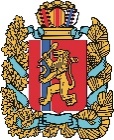 АГЕНТСТВО РАЗВИТИЯ МАЛОГО И СРЕДНЕГО ПРЕДПРИНИМАТЕЛЬСТВАКРАСНОЯРСКОГО КРАЯ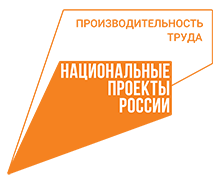 